Supplementary Figure 1. Risk of bias graph(A) and summary(B) for the studies in meta-analysis.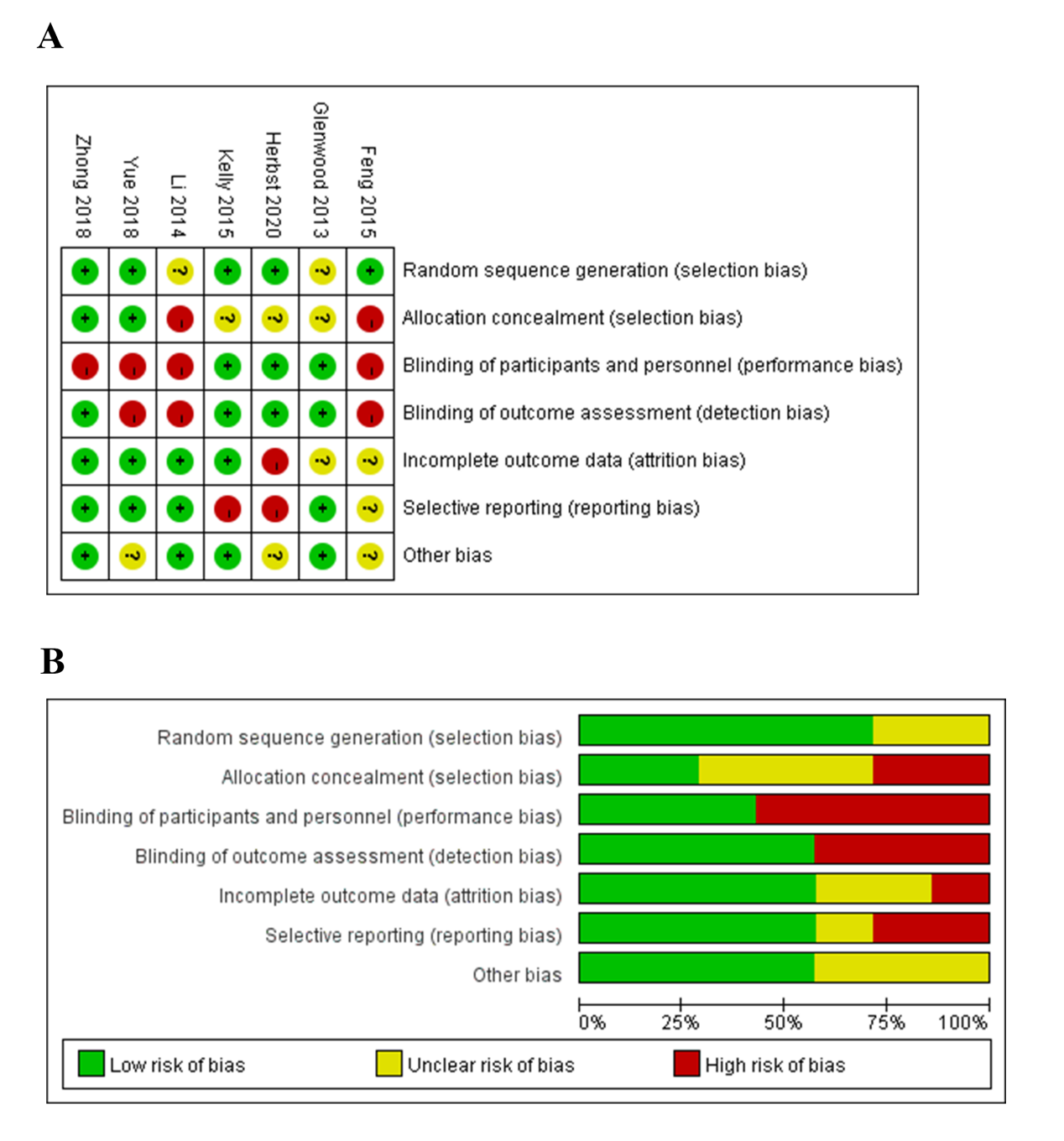 Supplementary Figure 2. Funnel plot for diseases-free survival (A) and overall survival (B) evaluating potential publication bias.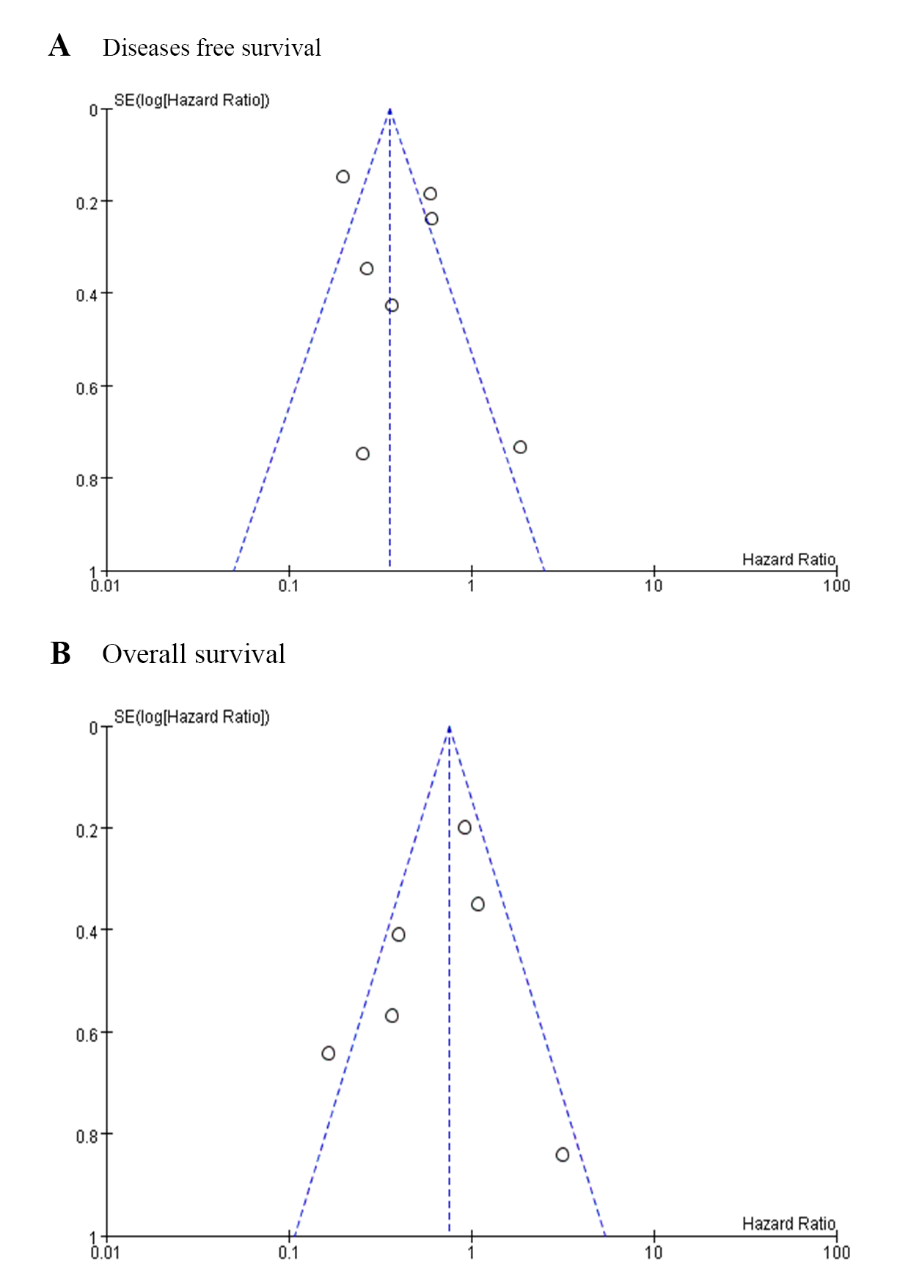 